Year 6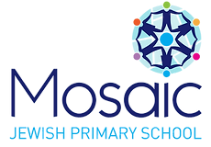 Autumn 1Autumn 2Spring 1Spring 2Summer 1SATSSummer 2Values (TBC)Inspire, respect ExcelInspire, respect ExcelInspire, respect ExcelInspire, respect ExcelInspire, respect ExcelInspire, respect ExcelBritish Values Democracy:History – Understanding the concept of a democracy. Rule of law:PE – understanding the importance of rules and that they are there to protect us.Rule of Law: History - how rules of a country are changed to protect its citizens. Individual Liberty: History – WW11 Understanding the sacrifices made by people in the way for the rights and freedom for future generations.Tolerance: PSHE/RSE - tackling discrimination (homophobia and racism) through RSE delivery.Mutual Respect: RE / Jewish learning – why do some people believe in God and others do not? Respecting different beliefs and ways of life.GeographyAncient GreeceDemocracyResearchMake associations and connectionsModern GreeceJustifyRecordResearchOrganise the informationWW2Organise the informationWrite it downUse visual cuesQuestionCreation of IsraelResearchMake associations and connections to learning Use visual cuesNorth AmericaResearchRecordPresentEngage in active recallMake associations and connectionsMy Local AreaMake associations and connectionsUse visual cuesHistoryAncient Greeks Greek GodsResearchPresentAncient GreeksOlympicsMaking connectionsGaining knowledgeQuestionWW2 timelineLife during WW2Organise the informationWrite it downUse visual cuesQuestionEvaluateWW2 propagandaEvacuationChallengeEvaluateJustifyPresentMake associations and connectionsMy history – ancestryMake associations and connectionsGaining knowledgeMy history – local cultureMake associations and connectionsGaining knowledgeCommunity Links (trips/visitors)British Museum tripTFL workshopHouses of ParliamentSt Leonard’s air raid shelterWW2 workshopCycling workshopResidentialY6 productionTexts that Teach (including class texts)Who let the gods out?The tale of King MidasWhen the chickens went on StrikeWonderLetters from the LighthouseBenno and the night of broken glassGoodnight Mr TomDiary of Anne FrankHiddenHolesWritingDiary EntryFormal LetterInformation TextShort storyMythMonologueBalanced ArgumentPoetryInstructionsNews reportInformal LetterDiary entryPersuasive advertNarrativePoetryPlayscriptNon-chronological reportMathsPlace ValueAddition & SubtractionMultiplication & DivisionFractions Fractions, Decimals and PercentagesPosition & DirectionAlgebraConversionArea and PerimeterVolumeRatioStatisticsGeometryProperties of ShapesConsolidationInvestigationsFinancial LiteracyScienceLiving things and their habitatsPredictionsRecordObserveMake associations and connections to learningEvolution and inheritanceResearchOrganise the informationElectricityQuestions PredictionsRecordMake associations and connections to learningLightQuestionsPredictionsRecordObserveAnimals, including humansMake associations and connections to learningQuestionsPredictionsRecordObserveAnimals, including humansMake associations and connections to learningQuestionsPredictionsRecordObservePEStep to the beatNimble netsDynamic danceInvadersStriking and fielding Fitness frenzyJewish LearningTo be doneWhat is the act of Kapores and why is it done?​​Why do you wish that people are inscribed in the book of life over the new year?​What are the different parts of a Torah?​Teach it (child led)QuestionGaining knowledgeWhat is the view of the role of women in Judaism?​Do all Rabbis do the same thing?​How do Greeks celebrate Hanukkah?​Who was the first Matriach in the Torah?​EvaluateQuestionMake associations  and connections to learningWhat happened on the Night of the Broken Glass?​How are people like trees?​Why are and were trees so important in the State of Israel?​What does discrimination mean?​ChallengeEvaluate QuestionWho were the heroines in the Purim story? What did they do?​How could we modernise the Haggadah? Should it only remember the exodus from Egypt?​Who was Elijah and why do we have a cup for him?​How do Jewish people Mourn?Where did the Jewish people go after World War 2 ended?What does Zionism mean? Are all Jewish people Zionists?How do we maintain our heritage whilst not living in the country that we are from?Ruth converted to Judaism in the book of Ruth. Why should people convert if they want to?Why do people stay awake all night for Shavuot?What is the different life events for a Jewish person? PSHEGoing for goalsHealthy mind, healthy bodyYou are what you eat!Germ BustersRSESocial Enterprise (Dragons Den)RSE (Years 3-6)////Puberty and production.Understanding relationships./Computing To be doneE-Safety Systems and networkDigital LiteracyDigital Literacy - spreadsheetsCodingCoding